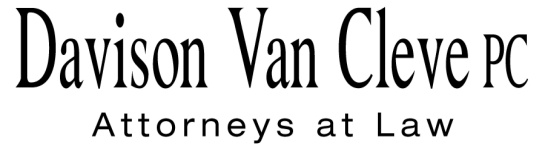 TEL (503) 241-7242     ●     FAX (503) 241-8160     ●     hmt@dvclaw.com333 S.W. February 2, 2017Via Electronic Filing and Federal ExpressMr. Steven V. KingExecutive DirectorWashington Utilities & Transportation Commission1300 S. Evergreen Pk. Dr. S.W.P. O. Box 47250Olympia, WA  98504-7250Re:	WUTC v. Puget Sound Energy Dockets UE-170033 and UE-170034 (Consolidated)Dear Mr. King:		Enclosed for filing in the above-referenced docket, please find the original and twelve (12) copies of the Petition to Intervene of the Industrial Customers of Northwest Utilities.		Thank you for your assistance.  If you have any questions, please do not hesitate to call.						Sincerely,						/s/ Haley M. Thomas						Haley M. ThomasEnclosureCERTIFICATE OF SERVICEI hereby certify that I have this day served the attached Petition to Intervene of the Industrial Customers of Northwest Utilities upon the parties below via electronic mail and by mailing a copy via First Class U.S. Mail, postage prepaid.DATED this 2nd day of February, 2017.Davison Van Cleve, P.C.	/s/ Haley M. ThomasHaley M. ThomasKEN JOHNSON 
Director – Rates & Regulatory Affairs
Puget Sound EnergyP.O. Box 97034, PSE-08NBellevue, WA 98009-9734ken.s.johnson@pse.comJENNIFER CAMERON-RULKOWSKIAssistant Attorney GeneralWUTCP.O. Box 40128Olympia, WA 98504-0128jcameron@utc.wa.govSHEREE STROM CARSONPerkins Coie, LLP10885 N.E. Fourth St.Bellevue, WA 98004-5579scarson@perkinscoie.comLISA GAFKENOffice of the Attorney General800 Fifth Avenue, STE 2000Seattle, WA 98104-3188LisaW4@atg.wa.govSHEREE STROM CARSONPerkins Coie, LLP10885 N.E. Fourth St.Bellevue, WA 98004-5579scarson@perkinscoie.comLISA GAFKENOffice of the Attorney General800 Fifth Avenue, STE 2000Seattle, WA 98104-3188LisaW4@atg.wa.govCHRISTOPHER M. CASEY
Assistant Attorney General
WUTC
1400 S. Evergreen Park Drive SW PO Box 40128
Olympia, WA 98504-7250
ccasey@utc.wa.govCHRISTOPHER M. CASEY
Assistant Attorney General
WUTC
1400 S. Evergreen Park Drive SW PO Box 40128
Olympia, WA 98504-7250
ccasey@utc.wa.govJASON KUZMA
Perkins Coie, LLP
10885 N.E. Fourth St.
Bellevue, WA 98004-5579JKuzma@perkinscoie.comJASON KUZMA
Perkins Coie, LLP
10885 N.E. Fourth St.
Bellevue, WA 98004-5579JKuzma@perkinscoie.comSIMON J. FFITCHAttorney at Law321 High School Rd. NE,Suite D3, Box No. 383Bainbridge Island, WA 98110simon@ffitchlaw.comSIMON J. FFITCHAttorney at Law321 High School Rd. NE,Suite D3, Box No. 383Bainbridge Island, WA 98110simon@ffitchlaw.comJEFF ROBERSON
Assistant Attorney General
WUTC
P.O. Box 40128
Olympia, WA 98504-0128
jroberso@utc.wa.govJEFF ROBERSON
Assistant Attorney General
WUTC
P.O. Box 40128
Olympia, WA 98504-0128
jroberso@utc.wa.govTRAVIS RITCHIE
Attorney
SIERRA CLUB
2101 Webster
Oakland, CA 94612
travis.ritchie@sierraclub.orgBRETT SHEARER
Assistant Attorney General
WUTC
PO Box 40128
Olympia, WA 98504-0128
Bshearer@utc.wa.govANDREW O'CONNELL,
Assistant Attorney General
WUTC
P.O. Box 40128
Olympia, WA 98504
AOConnel@utc.wa.govSALLY BROWN
Assistant Attorney General
WUTC
PO Box 40128
Olympia, WA 98504-0128
sbrown@utc.wa.govARMIKKA R. BRYANT
Office of the Attorney General
800 Fifth Avenue
Seattle, WA 98104-3188
armikkab@atg.wa.govDONNA BARNETT
Perkins Coie, LLP
10885 N.E. Fourth Street
Bellevue, WA 98004-5579
dbarnett@perkinscoie.com